В соответствии со статьей 44 Федерального закона от 06.10.2003 № 131-ФЗ «Об общих принципах организации местного самоуправления в Российской Федерации», законом Тверской области от 05.04.2021 № 20-ЗО   «О преобразовании муниципальных образований, входящих в состав территории муниципального образования Тверской области Молоковский муниципальный район, путем объединения поселений и создании вновь образованного муниципального образования с наделением его статусом муниципального округа и внесении изменений в отдельные законы Тверской области» Дума Молоковского муниципального округа Р Е Ш И Л А :1. Утвердить Порядок учета и рассмотрения предложений по проекту Устава Молоковского  муниципального округа Тверской области, проекту решения Думы Молоковского  муниципального округа о внесении изменений и дополнений в Устав  Молоковского  муниципального округа Тверской области и порядка участия граждан в его обсуждении (прилагается).2. Настоящее решение вступает в силу со дня его официального опубликования в газете «Молоковский край» и подлежит размещению на официальном сайте Администрации Молоковского района в сети Интернет.Председатель ДумыМолоковского муниципального округа                                     Л.А. Бойцова                                Утвержден решением Думы  Молоковского  муниципального округа от 11.10.2021  № 18Порядок учета и рассмотрения предложений по проекту Устава Молоковского  муниципального округа Тверской области, проекту решения Думы Молоковского  муниципального округа о внесении изменений и дополнений в Устав Молоковского  муниципального округа Тверской области и  порядка участия граждан в его обсуждении1. Порядок учета и рассмотрения предложений по проекту Устава Молоковского  муниципального округа Тверской области, проекту решения Думы Молоковского  муниципального округа о внесении изменений и дополнений в Устав Молоковского  муниципального округа Тверской области и  порядка участия граждан в его обсуждении (далее - Порядок)  регулирует вопросы внесения, учёта и рассмотрения предложений по проекту Устава Молоковского муниципального округа Тверской области, проекту решения Думы Молоковского  муниципального округа о внесении изменений и дополнений в Устав Молоковского  муниципального округа Тверской области, а также порядок участия граждан в его обсуждении. 2. Проект Устава Молоковского  муниципального округа Тверской области, проект решения Думы Молоковского  муниципального округа о внесении изменений и дополнений в Устав Молоковского  муниципального округа Тверской области публикуется в официальном печатном издании Молоковского  района совместно с выдержками из настоящего Порядка, содержащими непосредственные правила действий жителей Молоковского  муниципального округа по внесению предложений к публикуемому проекту Устава Молоковского  муниципального округа Тверской области, проекту решения Думы Молоковского  муниципального округа о внесении изменений и дополнений в Устав Молоковского  муниципального округа Тверской области. 3. После опубликования проекта Устава Молоковского  муниципального округа Тверской области, проекта решения Думы Молоковского  муниципального округа о внесении изменений и дополнений в Устав Молоковского  муниципального округа Тверской области в официальном печатном издании Молоковского  муниципального округа предложения направляются в рабочую группу, созданную Думой Молоковского  муниципального округа для подготовки и проведения публичных слушаний почтой, доставляются нарочным либо непосредственно передаются от заявителей по адресу: 171680 Тверская область, Молоковский район, пгт Молоково, ул. Ленина, д.13, каб.206,  а также через Интернет-приемную на официальном сайте Администрации Молоковского района в сети Интернет  в разделе «Местная власть» - «Обращения граждан» не позднее 2 дней до даты проведения публичных слушаний. 4. Предложения должны быть сформулированы письменно в виде поправок к соответствующим пунктам проекта Устава Молоковского  муниципального округа Тверской области, проекта решения Думы Молоковского  муниципального округа о внесении изменений и дополнений в Устав Молоковского  муниципального округа Тверской области и сопровождаться пояснительной запиской, в которой обосновывается необходимость их принятия.Анонимные письма, обращения, заявления не рассматриваются.5. Предложения, поступившие в приёмную Администрации Молоковского района, регистрируются в день поступления и передаются в рабочую группу для рассмотрения.6. Граждане, представившие в рабочую группу свои предложения в письменной форме в установленные сроки, получают право на выступление в ходе публичных слушаний по проекту Устава Молоковского  муниципального округа Тверской области, проекту решения Думы Молоковского  муниципального округа о внесении изменений и дополнений в Устав Молоковского  муниципального округа Тверской области для аргументации своих рекомендаций и предложений. При этом они становятся экспертами публичных слушаний.7. Публичные слушания по проекту Устава Молоковского   муниципального округа Тверской области, проекту решения Думы Молоковского  муниципального округа о внесении изменений и дополнений в Устав Молоковского  муниципального округа Тверской области проводятся в соответствии с Порядком организации и проведения публичных слушаний в Молоковском муниципальном округе Тверской области, утвержденным Думой Молоковского  муниципального округа  от 11.10.2021 № 16.8. Рабочая группа рассматривает поступившие в соответствии с настоящим Порядком предложения и передает рекомендации публичных слушаний в Думу Молоковского  муниципального округа для принятия решения.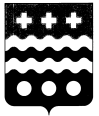 ДУМА  МОЛОКОВСКОГО  МУНИЦИПАЛЬНОГО ОКРУГАТВЕРСКОЙ ОБЛАСТИ РЕШЕНИЕ11.10. 2021                                                                                                        № 18                            пгт МолоковоДУМА  МОЛОКОВСКОГО  МУНИЦИПАЛЬНОГО ОКРУГАТВЕРСКОЙ ОБЛАСТИ РЕШЕНИЕ11.10. 2021                                                                                                        № 18                            пгт МолоковоДУМА  МОЛОКОВСКОГО  МУНИЦИПАЛЬНОГО ОКРУГАТВЕРСКОЙ ОБЛАСТИ РЕШЕНИЕ11.10. 2021                                                                                                        № 18                            пгт МолоковоДУМА  МОЛОКОВСКОГО  МУНИЦИПАЛЬНОГО ОКРУГАТВЕРСКОЙ ОБЛАСТИ РЕШЕНИЕ11.10. 2021                                                                                                        № 18                            пгт МолоковоОб утверждении Порядка учета и рассмотрения предложений по проекту Устава Молоковского муниципального округа Тверской области, по проекту решения Думы Молоковского  муниципального округа о внесении изменений и дополнений в Устав  Молоковского  муниципального округа Тверской области и порядка участия граждан в его обсуждении 